1 уроклитератураТема С.А.Есенин. Слово о поэте. Историческая тема в творчестве. «Пугачев». Образ предводителя восстания. Понятие о драматической поэмеЧтение материала в учебнике: с. 94-102Вопросы и задания по учебнику: (самоконтроль) с. 95, с 101Домашнее задание:Письменная работа: «Опыт литературоведческого исследования» с. 101Дополнительная информация по теме (ссылки на источники):https://resh.edu.ru/subject/lesson/3074/start/Фонохрестоматияhttps://yadi.sk/d/4JsmYEfxiu2iS2 урокрусский язык(В тетради)Семнадцатое  апреляКлассная работаФонетика и орфография. Повторение(Устная работа)Изучение §78 (чтение и осознание теоретического материала в учебнике)Выполнение упражнений (письменно в тетради) (тетради соберу, когда выйдем  из дистанционного обучения)упр. 479,480, 482Домашнее задание: см. приложение 1 (проверочный тест) выполнить в ворде  или на отдельном листе  выслать по адресу на сайт школы everest.distant andex.ru или по адресу сразу мне: nadez-antonova@yandex.ru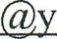  Дополнительная информация:§ 41. Фонетика и графикаФонетика — раздел науки о языке, изучающий звуки речи, их виды, образование, чередование звуков речи, их сочетание друг с другом.Звуки по участию в их образовании различных преград бывают гласные и согласные.Гласные звуки [а], [о], [и], [ы], [э], [у] состоят только из голоса.В каждом согласном есть шум. Глухие согласные звуки целиком состоят из шума. В образовании звонких согласных звуков участвует голос, они состоят из шума и голоса. В сонорных (звучных) согласных голос преобладает над шумом.Большинство звонких и глухих согласных образуют пары: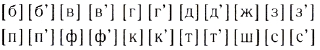 Не имеют парных звуков глухие согласные [х], [х’], [ц], [ч’], [щ’], сонорные согласные [л], [л’], [м], [м’], [н], [н’], [р], [p’], [й].Согласные делятся на твёрдые и мягкие. Большинство твёрдых и мягких образуют пары: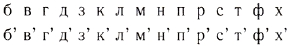 Не имеют парных звуков твёрдые согласные [ж], [ш], [ц] и мягкие согласные [ч’], [щ’], [й’|.Графика — раздел науки о языке, в котором изучаются способы обозначения звуков на письме.3 урокисторияВнешняя политика Екатерины II.Интернет-урок:https://www.youtube.com/watch?v=pVYQfNgKAmMПросмотреть интернет-урок. Прочитать §22 Стр. 38-50. Изучить карты на Стр. 39, 41, 45.Письменно (не более 2 тетрадных страниц!) ответить на вопросы в конце §22 (рубрика «Вопросы и задания для работы с текстом материала предназначенного для самостоятельной работы», Стр. 48):- на вопрос №2 отвечает Платонов; - на вопрос №2 отвечает Комлева;- на вопрос №4 отвечает Белоногова;- на вопрос №5 отвечает Прокупик.Выписать в тетрадь термины под рубрикой «Запоминаем новые слова» на Стр. 15, 20, 32, 49 Части 2 учебника «История России», а также ВСЕ термины из Части 1 учебника «История России».Сфотографировать тетради и до 21 апреля выслать на проверку учителю по электронной почте: blinovivan@bk.ru , либо по Скайпу, адрес: ivan-blinov.4 урокбиологияТема: «Анализаторы. Зрительный анализатор. Гигиена зрения.»1. Запишите тему урока в тетради.2. Прочитайте в учебнике материал стр.242-252.3. Посмотрите видео по ссылке https://www.youtube.com/watch?time_continue=127&v=Zel46oXpzS0&feature=emb_logo3. Письменно в тетради ответьте на вопросыСтр244 № 2Стр. 248 № 1, 2, 3, 4.4. Выполненное задание отправьте на электронную почту учителю на проверкуАдрес почты: everest.distant@yandex.ru5уроканглийский языкАнглийский языкПятница, 17 апреляУчебник, с.42, задание № 25Все работы выполнять в тетради;слова учить, записывать, готовиться к диктанту(до 20 апреля)6 урокобществознаниесм. приложение 2 Обществознание